Whether you choose to rent responsibly or you are pursuing your first home purchase, KHA offers a certified coaching professional that provides one-on-one sessions and specific workshops to help you achieve your goal!  HomePath services can help turn your dream into a reality because…Home Matters!  Select your program path:Financial strength and stability can enhance your quality of life and provide you with more options in the future.  Please visit our website and call for an appointment.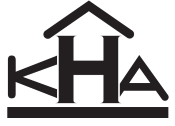 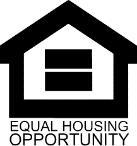 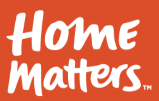 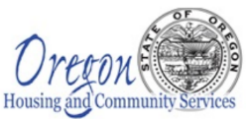 Financial CoachingFirst Time Home BuyerWorkshopsIdentify short and long term goalsSet spending plansCreate a plan to reduce debtImprove your credit scoreBuild stability and Financial HealthLearn about Individual Development Accounts, a three to one savings matchManage your budgetProvide a confidential setting to discuss your action planLearn about the home buying processLearn first time home buyer loan programsResolve challenges that prevent homeownershipBuild solid credit scoreLearn debt ratio benchmarksDevelop a sustainable plan after purchaseProvide a confidential setting to discuss your action planFinancial Fitness: Budget tools, setting goals, credit reports and scores, Fair Housing, consumer protection, basic investingHome Buying: Is home buying right for you, mortgage loan process,  credit reports, first time home buying programsReady To Rent: What a landlord looks for, renter responsibility, rental agreements, overcoming renter challenges